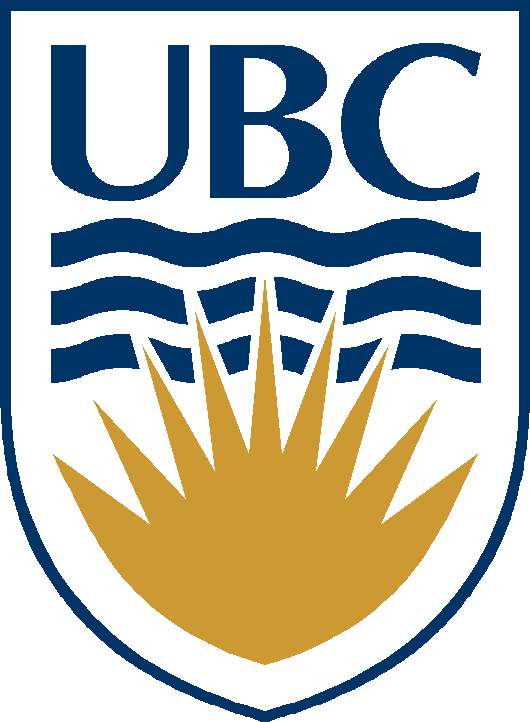 	THE Adult Critical Care MedicinePostgraduate Training ProgramSpecific Objectives in Adult Acute Care Cardiology RotationsCompetencies: To develop knowledge, diagnostic, technical and therapeutic skills necessary for the day to day management of patients in an adult coronary care unit.  Specifically, Given a critically ill patient with cardiac dysfunction, either congenital or acquired, theResident must be able to recognize the major categories of congenital and acquired heart disease, provide emergency life saving support, and embark upon a diagnostic andmanagement program to correct the instability.	The Resident shall demonstrate:Knowledge of the methods and application of “Advanced Cardiac Life Support” techniquesKnowledge of principles of invasive and non-invasive hemodynamic monitoring. Ability to assess and manage the patient with chest pain, including myocardial infarctionDetailed knowledge of the pathophysiology and treatment of cardiac failure in children, adolescents and adults, including the pharmacology of drugs used to treat these entitiesAn understanding of the basic and complex cardiac arrhythmias, including pharmacological and electrical managementAn understanding of the shock syndromes, with emphasis on the pathophysiological events leading to and resulting from the shock stateAn understanding of heart-lung interactions with particular emphasis on the role of right-heart hemodynamicsFamiliarity with the hemodynamic complications of acute valvular  (native and prosthetic) disease, with familiarity of the pathophysiological alterations induced by chronic valvular disease in critically ill patientsFamiliarity with the management of problems associated with cardiac and vascular surgical interventions in children and adultsFamiliarity with the congenital malformations of the vascular system leading to heart failure and/or hypoxemiaTechnical Skills:Insertion, testing and use of temporary pacemakersIndications, contraindications and use of intra-aortic balloon pump in the treatment of acute myocardial infarction and cardiogenic shockThese skills will be taught by:studying the basic and clinical science of acute care cardiology using published sources to find, sift and integrate new information into the practice of critical care medicinerecognition, diagnosis and treatment of critical illness while exposed to the acute care cardiology rotations in critical care attendance at academic half days / hospital based roundsformal process of graded responsibilityteaching of procedural skillslearning about evidence based medicine through library facilities and academic sessionsDefined lectures of epidemiology and principles of evidence based medicine at academic half daysJournal clubsThese skills will be evaluated by:monitoring of performance at daily ward roundsin training  evaluations at mid-term and completion of  designated core and elective rotationsannually partaking the MCCKAP written examination sponsored by the Society of Critical Care Medicinetwice yearly oral examinationsquarterly review of performance by Program Director and other members of the Division of Critical Care Medicine          performance of research  and quality assurance/improvement projects presentation of research projects at the annual Residents Research Competitionin-training evaluations and meeting of expectationsCompetencies:Establishes effective communication with patients and their familiesEstablishes effective communication with medical and non-medical colleaguesActs as a consultant and co-ordinate management involving a number of consultantsAble to refer problem issues or problem cases appropriatelyLearns to communicate effectively and efficiently with colleagues both verbally and through written records (medical records, discharge summaries, consultation reports, family conferences)These skills will be taught and assessed by:daily observation of trainee performance by clinical supervisors with regular feedbackobservation of Resident – staff interaction during rotations a review of the written records by the attending physicians with ongoing feedbackCompetencies:Effectively consults with other physicians and health care professionalsWorks effectively as part of multi-disciplinary teamActs as a leader of a multidisciplinary teamContributes to the education of medical, nursing and paramedical staffThese skills will be taught by:observation of daily practice patterns with regular feedbackattendance at interdisciplinary roundsThese skills will be evaluated by:direct observationfeedback through in-training evaluationKnows the duties of an intensive care specialist and director of the coronary care unitUnderstands the principles of administration and managementUnderstands the principles of departmental budgeting, financial management Learns how to utilize resources to effectively balance patient care and health care economicsWorks to develop effective and efficient patient management strategies by:avoiding duplication of servicesinvolving other caregiversappropriate use of information technologyknows the physical requirements of a coronary care unit designunderstands the factors that determine optimum staff establishment for specialist and junior medical; staff, nurses, paramedical and secretarial staffunderstands the process of selecting, ordering and maintaining equipmentcontributes to unit activities and encourages others to do so by instilling enthusiasm amongst colleagues in the work placerecognizes impaired performance in self and in professional colleaguescontributes to professional meetings and understands their rules, structure and etiquetteunderstands the issues in organizing a scientific meetingunderstands the ethical and legal implications of intensive care practicecreates a congenial and stimulating work environmentlearns how to delegate responsibilities in a fair and non-threatening mannerrecognizes and manages problems with junior staff in a non-threatening and constructive mannerUnderstands the need and can undertake clinical auditUnderstands the different types of clinical audit in the intensive care unitRecognizes the need for clinical audit and quality improvement activities not to be threatening or punitive to individualsEncourages others to participate in clinical audit and QI activities, Understands current and future trends in developments in biomedical technology, computers and instrumentation within the coronary care unitUnderstands the role  of the coronary care unit in Hospital or regional disaster planningUnderstands issues related to the organization and audit of specialized resuscitation teams within and outside the hospitals and the role of the coronary care unit as contributor to these teamsThese skills will be taught in the following manner:attendance to formal lectures in ICU administration at academic half dayattendance at monthly ICU QA/QI meetingsassignment of annual QI projectslearning computer skillsThese skills will be evaluated by:observation of trainees by rotation supervisors and attending physicians with feedback on a regular basis and through ITER’sattendance at academic half daysCompetencies:Recognizes the risk factors for a variety of common heart critical illnesses and counsel families and colleagues in ways to minimize the acquisition risk Develops the ethic that the patient’s welfare always takes precedence in the event of medical, political or ethical conflictsAppreciates the difficult and stressful situations associated with the environment of critical careLearns to identify and minimize the stresses placed upon the patients, their relatives, and hospital staffThese skills will be taught by:observation of practices of attending physicians and other members of the interdisciplinary teamAnnual series of ethical seminars in academic days ethical case discussions at morning clinical ward rounds and academic half daysThese skills will be evaluated by:provision of feedback through ITER’sCompetencies:Accumulates the necessary knowledge to be a competent critical care physicianLearns how to apply basic and clinical science to patient careEstablishes a comprehensive self-directed learning and educational strategyImparts a similar enthusiasm to colleaguesDevelops an appreciation of the role of critical appraisal in the assessment of current scientific developments Develops an understanding of evidence based medicineParticipates in processes of clinical audit and quality improvement activitiesMaintains competence in critical careCommits to forever pushing the boundaries of excellence in caring for critically ill patientsThese skills will be taught by:Provision of appropriate teaching courses at academic half daysUBC course in Effective Teaching Techniques Critical appraisal of the literature at Journal Club sessionsAssignment and completion of QI/Research projectsThese skills will be evaluated and monitored by:monitoring of attendance at academic half daysregular formal and informal feedbackformal feedback through ITER’swritten examinationassessing teaching skills during rounds and lectures to junior staff and other members of the health care teampresentation of Research and QI projects at the Annual Residents Research competitionCompetencies:Develops an ethical framework for the delivery of the highest quality careUnderstands professional obligations to patients and colleaguesExhibits appropriate personal and interpersonal professional behaviorsActs with integrity, honesty, fairness and compassion in the delivery of the highest quality health careThese skills will be taught by:lectures at academic half daysobservation of the daily practice patterns of attending physicians and other health care workersThese skills will be evaluated by:daily observation of trainees by attending physiciansformal evaluations through ITER’sannual meetings with the Program Director